 al. Powstańców Wielkopolskich 72 70-111 SzczecinSzczecin, dnia 28.03.2024 r. 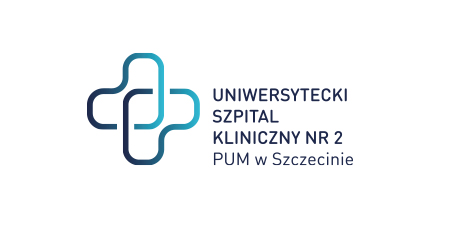 znak sprawy: ZP/220/29/24Dotyczy: postępowania o udzielenie zamówienia publicznego na „Przebudowa wjazdu głównego na teren USK nr 2 PUM w Szczecinie wraz z montażem systemu identyfikacji pojazdów i pieszych.”ZMIANA TERMINU SKŁADANIA OFERTZamawiający wyznacza nowy termin składania i otwarcia ofert:- składanie ofert do 08-04-2024 r. do godz. 09.00,- otwarcie ofert: 08-04-2024 r. o godz. 09.05Miejsce składania i otwarcia ofert pozostają bez zmian.Zmianie ulega również termin związania ofert wskazany w SWZ w rozdziale I pkt. XII ppkt. 1, który będzie do dnia 07.05.2024 r.Z poważaniem Dyrektor USK nr 2 w SzczecinieSprawę prowadzi: Eliza Koladyńska - Nowacka Tel. 91 466-10-86